	NỘI DUNG SỔ TAY THỰC TẬP TUYẾN1. Chương trình thực tập: 2. Sơ đồ tuyến: 3. Nhật ký hành trình 4. Nội dung bài tập thực hành trên tuyến và điểm tham quan.5. Nội dung tổng hợp các dịch vụ du lịch.6. Cảm nhận của sinh viên trên chuyến thực tập.7. Phần đánh giá và ghi điểm của giảng viên hướng dẫn QUY ĐỊNHVỀ VIỆC SỬ DỤNG SỔ TAY THỰC TẬP TUYẾNSinh viên tham gia chương trình thực tập tuyến yêu cầu thực hiện nghiêm túc những quy định về việc sử dụng sổ tay thực tập tuyến như sau: 1. Mang sổ tay thực tập tuyến trong suốt lịch trình thực tập2. Ghi chép đầy đủ và chính xác nhật ký hành trình3. Hoàn thành những bài tập thực hành theo nội dung chương trình thực tập 4. Giữ sổ tay sách, đẹp trong suốt lịch trình thực tập 5. Nộp lại sổ tay thực tập cho giảng viên hướng dẫn vào cuối mỗi ngày của chương trình thực tập để được giảng viên hướng dẫn ký xác nhận thực hiện bài tập mỗi ngày6. Sinh viên nhận lại sổ tay có chữ ký xác nhận của giảng viên và về nhà hoàn tất, bổ sung các nội dung còn lại. 7. Nộp lại sổ tay thực tập cho giảng viên vào buổi Kiểm tra sau chuyến đi (KTSTT)* LƯU Ý QUAN TRỌNG: 1. Sinh viên tự thực hiện và hoàn tất những bài tập thực hành KHÔNG SAO CHÉP bài làm của bạn.2. Việc chậm nôp sổ tay thực tập sau khi kết thúc chương trình thực tập không được giải quyết với bất kỳ lý do nào.3. Sinh viên không nộp sổ tay thực tập theo đúng thời gian quy định sẽ không được công nhận kết quả của chuyến thực tập. Sinh viên chờ thực hiện chương trình thực tập với những dòng lớp sau theo quy định của khoa Lữ hành.HƯỚNG DẪN SỬ DỤNG SỔ TAY THỰC TẬP TUYẾNSinh viên đọc kỹ những hướng dẫn sau để thực hiện và hoàn tất sổ tay thực tập tuyến.* Nội dung 01: Chương trình thực tậpGhi lại toàn bộ chương trình thực tập và lịch trình cụ thể * Nội dung 02: Sơ đồ tuyến Bổ sung những chi tiết trên tuyến đường vào sơ đồ tuyến đã được giảng viên hướng dẫn giới thiệu trong buổi chuẩn bị trước chuyến đi* Nội dung 03: Nhật ký hành trìnhGhi đầy đủ và chính xác 1. Thời gian và địa điểm khởi hành2. Giờ đến các điểm tham quan, điểm ăn uống, điểm dừng chân, điểm lưu trú3. Thông tin các điểm đến: địa chỉ, số điện thoại, email…4. Thời gian hoạt động của các điểm đến trong ngày, năm5. Giá vé của mỗi điểm tham quan6. Những dịch vụ tại các điểm đến.* Nội dung 04:1 -  Bài tập thực hành trên tuyến Trình bày ngắn, gọn, chính xác:- Thông tin về các địa phương (tỉnh, thành phố) liên quan đến tuyến thực tập- Kiến thức thuyết minh trên phương tiện vận chuyển theo lộ trình tuyến thực tập 2 - Bài tập thực hành tại điểm tham quan: trình bày ngắn gọn, chính xác thông tin tại điểm tham quan mà sinh viên tìm hiểu được qua nội dung thuyết minh và tìm hiểu thực tế.* Nội dung 05: Bài tập thực hành về những đề tài liên quan đến chương trình thực tập- Thông tin chính xác về nhà hàng, khách sạn và quán ăn nổi tiếng ở các địa phương mà đoàn đã đi thực tế.- Thông tin về một số Khu du lịch khác ở địa phương mà bạn biết.* Nội dung 06: Cảm nhận của sinh viên trên chuyến thực tập- Đây là cảm nhận riêng của sinh viên về địa phương du lịch mà đoàn đã đi qua, cảm nhận về chuyến đi.GHI CHÚ: - Sinh viên thực hiện nội dung 1,2 trước chuyến thực tập- Sinh viên thực hiện nội dung 3,4,5, trong suốt thời gian thực hiện chuyến thực tập.- Sinh viên thực hiện nội dung 6 sau khi chương trình thực tập kết thúcCHƯƠNG TRÌNH THỰC TẬP TUYẾNVŨNG TÀU – PHAN THIẾT – NHA TRANG – ĐÀ LẠT Thời gian: 6 ngày 5 đêm1. Chương trình thực tập: Ghi lại toàn bộ chương trình thực tập và lịch trình cụ thể: Ngày 1: Tp Hồ Chí Minh – Tp Vũng Tàu ...................................................................................................................................................................................................................................................................................................................................................................................................................................................................................................................................................................................................................................................................................................................................................................................................................Ngày 2: Tp Vũng Tài – Tp Phan Thiết...................................................................................................................................................................................................................................................................................................................................................................................................................................................................................................................................................................................................................................................................................................................................................................................................................Ngày 3: Tp Phan Thiết – Tp Nha Trang ...................................................................................................................................................................................................................................................................................................................................................................................................................................................................................................................................................................................................................................................................................................................................................................................................................Ngày 4: Tham quan Nha Trang................................................................................................................................................................................................................................................................................................................................................................................................................................................................................................................................................................................................................................................................................Ngày 5: Tp Nha Trang – Tp Đà Lạt .........................................................................................................................................................................................................................................................................................................................................................................................................................................................................................................................................................................................................................................................................................................................................................................................................................................................................................................................................................................................................................................................................................Ngày 6: Tham quan Đà Lạt................................................................................................................................................................................................................................................................................................................................................................................................................................................................................................................................................................................................................................................................................Ngày 7: Tp Đà Lạt – Tp Hồ Chí Minh................................................................................................................................................................................................................................................................................................................................................................................................................................................................................................................................................................................................................................................................................2. Vẽ sơ đồ tuyến tham quan : dựa theo bản đồ du lịch Đồng bằng sông cửu long và Sơ đồ đã được giáo viên hướng dẫn khi dự chuyên đề. Sinh viên vẽ lại hoặc in và dùng bút dạ quang tô các tuyến đường mà xe đã đi qua theo chương trình thực tập thực tế.3. Nhật ký hành trình: 1. Thời gian và địa điểm khởi hành (theo từng ngày)Ví dụ: - 05h00: Khởi hành từ trường CĐN DLSG2. Giờ đến các điểm tham quan, điểm ăn uống, điểm dừng chân, điểm lưu trúVí dụ - 6h30: Đến điểm ăn sáng – Nhà hàng Mê Kong Restop Long Thành 3. Thông tin các điểm đến: địa chỉ, số điện thoại, email…Ví dụ: Thông tin về NH Mê Kong Restop Long Thành:+ Địa chỉ: Áp 3, QL 51, xã An Phước, huyện Long Thành, tỉnh Đồng Nai + Thời gian mở cửa: từ 06h00 – 21h00+ Số điện thoại: 090 239 39 354. Thời gian hoạt động của các điểm đến trong ngày, tháng...5. Giá vé của mỗi điểm tham quan6. Những dịch vụ tại các điểm đếnVí dụ - 7h30: Đến Vạn Phật Quang Đại Tòng Lâm tự Thông tin về Vạn Phật Quang Đại Tòng Lâm tự+ Địa chỉ: ấp Quảng Phú, huyện Tân Thành, tỉnh Bà Rịa – Vũng Tàu  + Thời gian mở cửa: từ 07h00 – 17h00+ Số điện thoại: 0932 716 458+ Giá vé: miễn phíBài làm: ……………………………………………………………………………………………………………………………………………………………………………………………………………………………………………………………………………………………………………………………………………………………………………………………………………………………………………………………………………………………………………………………………………………………………………………………………………………………………………………………………………………………………………………………………………………………………………………………………………………………………………………………………………………………………………………………………………………………………………………………………………………………………………………………………………………………………………………………………………………………………………………………………………………………………………………………………………………………………………………………………………………………………………………………………………………………………………………………………………………………………………………………………………………………………………………………………………………………………………………………………………………………………………………………………………………………………………………………………………………………………………………………………………………………………………………………………………………………………………………………………………………………………………………………………………………………………………………………………………………………………………………………………………………………………………………………………………………………………………………………………………………………………………………………………………………………………………………………………………………………………………………………………………………………………………………………………………………………………………………………………………………………………………………………………………………………………………………………………………………………………………………………………………………………………………………………………………………………………………………………………………………………………………………………………………………………………………………………………………………………………………………………………………………………………………………………………………………………………………………………………………………………………………………………………………………………………………………………………………………………………………………………………………………………………………………………………………………………………………………………………………………………………………………………………………………………………………………………………………………………………………………………………………………………………………………………………………………………………………………………………………………………………………………………………………………………………………………………………………………………………………………………………………………………………………………………………………………………………………………………………………………………………………………………………………………………………………………………………………………………………………………………………………………………………………………………………………………………………………………………………………………………………………………………………………………………………………………………………………………………………………………………………………………………………………………………………………………………………………………………………………………………………………………………………………………………………………………………………………………………………………………………………………………………………………………………………………………………………………………………… …………………………………………………………………………………………………………………………………………………………………………………………………………………………………………………………………………………………………………………………………………………………………………………………………………………………………………………………………………………………………………………………………………………………………………………………………………………………………………………………………………………………………………………………………………………………………………………………………………………………………………………………………………………………………………………………………………………………………………………………………………………………………………………………………………………………………………………………………………………………………………………………………………………………………………………………………………………………………………………………………………………………………………………………………………………………………………………………………………………………………………………………………………………………………………………………………………………………………………………………………………………………………………………………………………………………………………………………………………………………………………………………………………………………………………………………………………………………………………………………………………………………………………………………………………………………………………………………………………………………………………………………………………………………………………………………………………………………………………………………………………………………………………………………………………………………………………………………………………………………………………………………………………………………………………………………………………………………………………………………………………………………………………………………………………………………………………………………………………………………………………………………………………………………………………………………………………………………………………………………………………………………………………………………………………………………………………- ..…………….. Kết thúc chương trình tham quan- ………………. Về tới trường.4. Nội dung bài tập thực hành tuyến và điểm tham quan:A. Tuyến Tp. Hồ Chí Minh – Vũng Tàu:Liệt kê các tuyến quốc lộ (tỉnh lộ nếu có), các tỉnh thành đi qua và khoảng cách (kilomet) giữa các địa phương trên................................................................................................................................................................................................................................................................................................................................................................................................................................................................................................................................................................................................................................................................................................................................................................................................................................................................................................................................................................................................................................................................................................................................................................................................................................................Giới thiệu một số nội dung, kiến thức thuyết minh trên tuyến:.............................................................................................................................................................................................................................................................................................................................................................................................................................................................................................................................................................................................................................................................................................................................................................................................................................................................................................................................................................................................................................................................................................................................................................................................................................................................................................................................................................................................................................................................................................................................................................................................................................................................................................................................................................................................................................................................................................................................................................................................................................................................................................................................................................................................................................................................................................................................................................................................................................................................................................................................................................................. ........................... .............1. Điểm tham quan: Chùa Vạn Phật Quang Đại Tòng Lâm- Vị trí: ....................................................................................................- Lịch sử hình thành:................................................................................................................................................................................................................................................................................................................................................................................................................................................................................................................................................................................................................................................................................................................................................................................................................................................................................................................................................................................................................................................................................................................................................................................................................................................................................................................................................................................................................................................................................................................................................................................................................................................................................................................................................................................................................................................................................ ................ ...........- Những công trình kiến trúc của chùa:........................................................................................................................................................................................................................................................................................................................................................................................................................................................................................................................................................................................................................................................................................................................................................................................................................................................................................................................................................................................................................................................ ..................- Những kỷ lục được ngôi chùa xác lập:  ...................................................................................................................................................................................................................................................................................................................................................................................................................................................................................................................................................................................................................................................................................................................................................................................................................... ...........2. Điểm tham quan: Nhà lớn Long Sơn+ Vị trí: ................................................................................................+ Lịch sử hình thành:............................................................................................................................................................................................................................................................................................................................................................................................................................................................................................................................................................................................................................................................................................................................................................................................................................................................................................................................................................................................................................................................................................................................................................................................................................................................................................................................................................................................................................................................................................................................. ....................+ Hình ảnh hiện vật được trưng bày:.................................................................................................................................................................................................................................................................................................................................................................................................................................................................................................................................................................................................................................................................................................................................................................................................................................................................................................................................................................................................................................................................................................................................................................................................................................................................................................................+ Hình thức tham quan tại đây:................................................................................................................................................................................................................................................................................................................................................................................................................................................................................................................................................................................................................................................................................................................................................................................................................................................................................................................................................................................................................................... ....................................... ............................ ............................ ............................ ............................Điểm tham quan: Đình thần Thắng Tam+ Vị trí: .....................................................................................................+ Ý nghĩa tên gọi: .............................................................................................................................................................................................................................................................................................................................................................................................................................................. ...................................................................................................................................................................................................................................... + Lịch sử hình thành:.....................................................................................................................................................................................................................................................................................................................................................................................................................................................................................................................................................................................................................................................................................................................................................................................................................................+ Những công trình kiến trúc của đình: ..................................................................................................................................................................................................................................................................................................................................................................................................................................................................................................................................................................................................................................................................................................................+ Ý nghĩa những hình ảnh, hiện vật được trưng bày:...............................................................................................................................................................................................................................................................................................................................................................................................................................................................................................................................................................................................+ Những lễ hội được tổ chức tại đình:...............................................................................................................................................................................................................................................................................................................................................................................................................................................................................................................................................................................................Điểm tham quan: Thích Ca Phật Đài+ Vị trí: .....................................................................................................+ Ý nghĩa tên gọi: .............................................................................................................................................................................................................................................................................................................................................................................................................................................. ...................................................................................................................................................................................................................................... + Lịch sử hình thành:.....................................................................................................................................................................................................................................................................................................................................................................................................................................................................................................................................................................................................................................................................................................................................................................................................................................+ Tên gọi và ý nghĩa những cụm tượng tại đây: ................................................................................................................................................................................................................................................................................................................................................................................................................................................................................................................................................................................................................................................................................................................................................................................................................................................................................................................................................................................................................................................................................................................................................................................................................................................................................................................................................................................................................................................................................................................................................................................................................................................................................................................................................................................................................................................................................................................ ...................................................................................................................................................................................................................................... Điểm tham quan: Bạch Dinh+ Vị trí: .....................................................................................................+ Ý nghĩa tên gọi: .............................................................................................................................................................................................................................................................................................................................................................................................................................................. ...................................................................................................................................................................................................................................... + Lịch sử hình thành:.....................................................................................................................................................................................................................................................................................................................................................................................................................................................................................................................................................................................................................................................................................................................................................................................................................................+ Kiến trúc bên ngoài: .....................................................................................................................................................................................................................................................................................................................................................................................................................................................................................................................................................................................................................................................................................................................................................................................................................................+ Nội dung trưng bày tại Bạch Dinh:.............................................................................................................................................................................................................................................................................................................................................................................................................................................................................................................................................................................................................................................................................................................................................................................................................................................................................................................................................................................................................................................................................................................................................................................................. B. Tuyến Tp Vũng Tàu – Long Hải – Tp Phan Thiết:Liệt kê các tuyến quốc lộ (tỉnh lộ nếu có), các tỉnh thành đi qua và khoảng cách (kilomet) giữa các địa phương trên:................................................................................................................................................................................................................................................................................................................................................................................................................................................................................................................................................................................................................................................................................................................................................................................................................................................................................................................................................................................................................................................................................................................................................................................................................................................Giới thiệu một số nội dung, kiến thức thuyết minh trên tuyến:........................................................................................................................................................................................................................................................................................................................................................................................................................................................................................................................................................................................................................................................................................................................................................................................................................................................................................................................................................................................................................................................................................................................................................................................................................................................................................................................................................................................................................................................................................................................................................................................................................................................................................................................................................................................................................................................................................................................................................................................................................................................................................................................................................................................................................................................................................................................................................................................................................................................................................................................................................................................................................................................................................................................................................................................................................................................................Điểm tham quan: Dinh Cô+ Vị trí: ..................................................................................................+ Lịch sử hình thành:.............................................................................................................................................................................................................................................................................................................................................................................................................................................................................................................................................................................................................................................................................................................................................................................................................................................................................................................................................................................................................................................................................................................................................................................................................................................................................................................................................................................................................................................................................................................................................................................................................................................................................................................................................................. + Thông tin về một số nội dung, kiến thức thuyết minh:........................................................................................................................................................................................................................................................................................................................................................................................................................................................................................................................................................................................................................................................................................................................................................................................................................................................................................................................................................................................................................................................................................................................................................................................................................................................................................................................................................................................................................................................................................................................................................................................................................................................................................................................................................................................................................................................................................................................................................................................................................................................................................................................................................................................................................................................................Điểm tham quan: Khu di tích lịch sử Minh Đạm + Vị trí:..........................................................................................................+ Lịch sử hình thành:...............................................................................................................................................................................................................................................................................................................................................................................................................................................................................................................................................................................................................................................................................................................................................................................................................................................................................................................................................................................................................................................................................................................................................................................................................................................................................................................................................................................................................................................................................................................................................................................................................................................................................................................................................Thông tin về một số nội dung, kiến thức thuyết minh:...............................................................................................................................................................................................................................................................................................................................................................................................................................................................................................................................................................................................................................................................................................................................................................................................................................................................................................................................................................................................................................................................................................................................................................................................................................................................................................................................................................................................................................................................................................................................................................................................................................................................................................................................................................................................................................................................................................................................................................................................................................................................................................................................................................................................................................................................................................................................................................................................................................................................................................Điểm tham quan: Trường Dục Thanh+ Vị trí:..........................................................................................................+ Lịch sử hình thành:...............................................................................................................................................................................................................................................................................................................................................................................................................................................................................................................................................................................................................................................................................................................................................................................................................................................................................................................................................................................................................................................................................................................................................................................................................................................................................................................................................................................................................................................................................................................................................................................................................................................................................................................................................Kiến trúc (bên ngoài)...............................................................................................................................................................................................................................................................................................................................................................................................................................................................................................................................................................................................................................................................................................................................................................................................................................................................................................................................................................................................................................................................................................................................................................................................................................................Kiến trúc (bên trong):........................................................................................................................................................................................................................................................................................................................................................................................................................................................................................................................................................................................................................................................................................................................................................................................................................................................................................................................................................................................................................................................................................................................+ Các nội dung trưng bày:............................................................................................................................................................................................................................................................................................................................................................................................................................................................................................................................................................................................................................................................................................................................................................................................................................................................................................................................................................................................................................................................................................................................................................................................................................................................................................................................................................................................................................................................................................... ..............................................................................................................................................................................................................................................................................................................................................................................................................................................................................................................................................................................................................................................................................................................................................................................................................................................................................................................................................................................................................................................................................................................................................................................................................................................................................................................................................................................................................................................................................................................................................................................................................................................................................................................................................................................................................................................................................................................................................................................................................................................................................................................................................................................................................................................................................................................................................................................................................................................................................................................................................................................................................................................................................................................................................................................................................................................................................................................................................................................................................................................................................................................................................................................................................................................Điểm tham quan: Dinh Vạn Thủy Tú + Vị trí:................................................................................................+ Lịch sử hình thành:...............................................................................................................................................................................................................................................................................................................................................................................................................................................................................................................................................................................................................................................................................................................................................................................................................................................................................................................................................................................................................................................................................................................................................................................................................................................................................................................................................................................................................................................................................................................................................................................................................................................................................................................................................Kiến trúc (bên ngoài)........................................................................................................................................................................................................................................................................................................................................................................................................................................................................................................................................................................................................................................................................................................................................................................................................................................................................Kiến trúc (bên trong)::................................................................................................................................................................................................................................................................................................................................................................................................................................................................................................................................................................................................................................................................................................................................................+ Các nội dung trưng bày:................................................................................................................................................................................................................................................................................................................................................................................................................................................................................................ ........................................................................................................................ C. Tuyến Tp Phan Thiết – Phan Rang Tháp Chàm – Tp Nha Trang:Liệt kê các tuyến quốc lộ (tỉnh lộ nếu có) , các tỉnh thành đi qua và khoảng cách (kilomet) trên đường  trên.......................................................................................................................................................................................................................................................................................................................................................................................................................................................................................................................................................................................................................................................................................................................................................................................................................................................................................................................................................................................................................................................................................................................................................................................................................................................................................................................................................................Thông tin một số nội dung và kiến thức thuyết minh trên tuyến:................................................................................................................................................................................................................................................................................................................................................................................................................................................................................................................................................................................................................................................................................................................................................................................................................................................................................................................................................................................................................................................................................................................................................................................................................................................................................................................................................................................................................................................................................................................................................................................................................................................................................................................................................................................................................................................................................................................................................................................................................................................................................................................................................................................................................................................................................................................................................................................................................................................................................................................................................................................................................................................................................................................................................Điểm tham quan: Làng gốm Bàu Trúc + Vị trí:................................................................................................+ Lịch sử hình thành:................................................................................................................................................................................................................................................................................................................................................................................................................................................................................................................................................................................................................................................................................................................................................................................................................................................................................................................................................................................................................................................................................................................................................................................................................................................................................................................................................................................................................................................................................................Giới thiệu cách làm gốm truyền thống :........................................................................................................................................................................................................................................................................................................................................................................................................................................................................................................................................................................................................................................................................................................................................................................................................................................................................ ...............................................................................................................................................................................................................................................................................................................................................................................................................................................................................................................................................................................................................................................................................................................................................Giá trị bảo tồn:........................................................................................................................................................................................................................................................................................................................................................................................................................................................................................................................................................................................................................................................................................................................................................................................................................................................................................................................................................................................................................................................................................................................Điểm tham quan: Tháp Po Klong Jarai + Vị trí:....................................................................................................+ Lịch sử hình thành:.......................................................................................................................................................................................................................................................................................................................................................................................................................................................................................................................................................................................................................................................................................................................................................................................................................................................................................................................................................................................................................................................................................................................................................................................................................................................................................................................................................................................................................................................................................................................................................+ Kiến trúc khu tháp: ...............................................................................................................................................................................................................................................................................................................................................................................................................................................................................................................................................................................................................................................................................................................................................................................................................................................................................................................................................................................................................................................................................................................................................................................................................................................................................................................................................................................................................................................................................................................................................................................................................................................................................................................................................................................................................................................................................................................................................................................................................................................................................................................................................................................................................................................................................................................................................................................................................................................................................................................Điểm tham quan: Chùa Long Sơn + Vị trí:..........................................................................................................+ Lịch sử hình thành:...............................................................................................................................................................................................................................................................................................................................................................................................................................................................................................................................................................................................................................................................................................................................................................................................................................................................................................................................................................................................................................................................................................................................................................................................................................................................................................................................................................................................................................................................................................................................................................................................................................................................................................................................................+ Công trình kiến trúc: ........................................................................................................................................................................................................................................................................................................................................................................................................................................................................................................................................................................................................................................................................................................................................................................................................................................................................+ Kiến trúc bên trong chánh điện:................................................................................................................................................................................................................................................................................................................................................................................................................................................................................................................................................................................................................................................................................................................................................................................................................................................................................................................................................................................................................................................................................................................................................................................................................................................ ................................................................................................................................................................................................................................................Điểm tham quan: Tháp Po Nagar + Vị trí:................................................................................................+ Lịch sử hình thành:........................................................................................................................................................................................................................................................................................................................................................................................................................................................................................................................................................................................................................................................................................................................................................................................................................................................................................................................................................................................................................................................................................................................................................................................................................................................................................................................................................................................................................................................................................................................................................................................................................+ Công trình kiến trúc khu tháp: ........................................................................................................................................................................................................................................................................................................................................................................................................................................................................................................................................................................................................................................................................................................................................................................................................................................................................................................................................................................................................................................................................................................................................................................................................................................................................................................................................................................................................................................................................................................................................................................................................................+ Ý nghĩa các công trình kiến trúc: ................................................................................................................................................................................................................................................................................................................................................................................................................................................................................................................................................................................................................................................................................................................................................Điểm tham quan: Viện Hải dương học + Vị trí:................................................................................................+ Lịch sử hình thành:........................................................................................................................................................................................................................................................................................................................................................................................................................................................................................................................................................................................................................................................................................................................................................................................................................................................................................................................................................................................................................................................................................................................................................................................................................................................................................................................................................................................................................................................................................................................................................................................................................+ Nội dung trưng bày: ........................................................................................................................................................................................................................................................................................................................................................................................................................................................................................................................................................................................................................................................................................................................................................................................................................................................................................................................................................................................................................................................................................................................................................................................................................................................................................................................................................................................................................................................................................................................................................................................................................................................................................................................................................................................................................................................................................................................................................................................................................................................................................................................................................................................................................................................................................................................................................................D. Tuyến Tp Nha Trang – Tp Đà Lạt :Liệt kê các tuyến quốc lộ (tỉnh lộ nếu có), các tỉnh thành đi qua và khoảng cách (kilomet) trên đường  trên....................................................................................................................................................................................................................................................................................................................................................................................................................................................................................................................................................................................................................................................................................................................................................................................................................................................................................................................................................................................................................................................................................................................................................................................................................................................................................................................................................................................................................................Thông tin một số nội dung và kiến thức thuyết minh trên tuyến:.....................................................................................................................................................................................................................................................................................................................................................................................................................................................................................................................................................................................................................................................................................................................................................................................................................................................................................................................................................................................................................................................................................................................................................................................................................................................................................................................................................................................................................................................................................................................................................................................................................................................................................................................................................................................................................................................................................................................................................................................................................................................................................................................................................................................................................................................................................................................................................................................................................................................................................................................................................................................................................................................................................................................................................Điểm tham quan: Dinh Bảo Đại+ Vị trí:................................................................................................+ Lịch sử hình thành:...............................................................................................................................................................................................................................................................................................................................................................................................................................................................................................................................................................................................................................................................................................................................................................................................................................................................................................................................................................................................................................................................................................................................................................................................................................................................................................................................................................................................................................................................................................................................................................................................................................................................................................................................................Kiến trúc (bên ngoài)...............................................................................................................................................................................................................................................................................................................................................................................................................................................................................................................................................................................................................................................................................................................................................................................................................................................................................................................................................................................................................................................................................................................................................................................................................................................Kiến trúc (bên trong):................................................................................................................................................................................................................................................................................................................................................................................................................................................................................................................................................................................................................................................................................................................................................................................................................................................................................................................................................................................................................................................................................................................................................................................................................................................Điểm tham quan: Thiền viện Trúc Lâm Đà Lạt+ Vị trí: .......................................................................................................+ Ý nghĩa tên gọi:........................................................................................................................................................................................................................................................................................................................................................................................................................................................................................................................................................................................................................+ Những công trình kiến trúc của chùa:...............................................................................................................................................................................................................................................................................................................................................................................................................................................................................................................................................................................................................................................................................................................................................................................................................................................................................................................................................................................................................................................................................................................................................................................................................................................................................................................................................................................................................................................................................................................................................................................................................................................................................................................................................................................................................................................................................................................................................................................................................................................................................................................................................................................................................................................................................................................................................................................................................................................................................................................................................................................................................................................................................................................................................................................................................................................................................................................................................................................................................................................................................................................................................................................................................................................................................................................................................................................................................................................................................................................................................................................................................................................................................................................................................Điểm tham quan: Khu du lịch Đồi Mộng mơ+ Vị trí: ........................................................................................................+ Những hạng mục tham quan trong khu du lịch :........................................................................................................................................................................................................................................................................................................................................................................................................................................................................................................................................................................................................................................................................................................................................................................................................................................................................................................................................................................................................................................................................................................................................................................................................................................................................................................................................................................................................................................................................................................................................................................................................................................................................................................................................................................................................................................................................+ Đánh giá về nội dung trưng bày và các dịch vụ tại đây:............................................................................................................................................................................................................................................................................................................................................................................................................................................................................................................................................................................................................................................................................................................................................................................................................................................................................................................................................................................................................................................................................................................................................................................................................................................................................................................................................................................................................................................................................................................................................................................................................................................................................................................................................ ............................................................................................................................................................................................................................................................................................................................................................................................................................................................................................................................................................................................................................................................................................................................................... Điểm tham quan: Thác Đatanla+ Vị trí: ........................................................................................................+ Những hạng mục tham quan trong khu:........................................................................................................................................................................................................................................................................................................................................................................................................................................................................................................................................................................................................................................................................................................................................................................................................................................................................................................................................................................................................................................................................................................................................................................................................................................................................................................................................................................................................................................................................................................................................................................................................................................................................................................................................................................................................................................................................+ Đánh giá về hạng mục và các dịch vụ tại đây:............................................................................................................................................................................................................................................................................................................................................................................................................................................................................................................................................................................................................................................................................................................................................................................................................................................................................................................................................................................................................................................................................................................................................................................................................................................................................................................................................................................................................................................................................................................................................................................................................................................................................................................................................ ...............................................................................................................................................................................................................................................................................................................................................................................................................................................................................................................................................................................................................................................................................................................................................E. Tuyến Tp Đà Lạt – Bảo Lộc – Dầu Giây:Liệt kê các tuyến quốc lộ (tỉnh lộ nếu có), các tỉnh thành đi qua và khoảng cách (kilomet) trên đường  trên....................................................................................................................................................................................................................................................................................................................................................................................................................................................................................................................................................................................................................................................................................................................................................................................................................................................................................................................................................................................................................................................................................................................................................................................................................................................................................................................................................................................................................................Thông tin một số nội dung và kiến thức thuyết minh trên tuyến:.....................................................................................................................................................................................................................................................................................................................................................................................................................................................................................................................................................................................................................................................................................................................................................................................................................................................................................................................................................................................................................................................................................................................................................................................................................................................................................................................................................................................................................................................................................................................................................................................................................................................................................................................................................................................................................................................................................................................................................................................................................................................................................................................................................................................................................................................................................................................................................................................................................................................................................................................................................................................................................................................................................................................................................Các dịch vụ ở địa phương:1/ Các đặc sản Vũng Tàu và các nhà hàng, quán đặc sản nổi tiếng:........................................................................................................................................................................................................................................................................................................................................................................................................................................................................................................................................................................................................................................................................................................................................................................................................................................................................................................................................................................................................................................................................................................................................................................................................................................................................................................................................................................2/ / Các đặc sản Phan Thiết và các nhà hàng, quán đặc sản nổi tiếng: ........................................................................................................................................................................................................................................................................................................................................................................................................................................................................................................................................................................................................................................................................................................................................................................................................................................................................................................................................................................................................................................................................................................................................................................................................................................................................................................................................................................3/  Các đặc sản Nha Trang và các nhà hàng, quán đặc sản nổi tiếng: .......................................................................................................................................................................................................................................................................................................................................................................................................................................................................................................................................................................................................................................................................................................................................................................................................................................................................................................................................................................................................................................................................................................................................................................................................................................................................................................................................................................3/  Các đặc sản Đà Lạt và các nhà hàng, quán đặc sản nổi tiếng: .......................................................................................................................................................................................................................................................................................................................................................................................................................................................................................................................................................................................................................................................................................................................................................................................................................................................................................................................................................................................................................................................................................................................................................................................................................................................................................................................................................................5. Bài tập thực hành về những đề tài liên quan đến chương trìnhTrả lời những câu hỏi dưới hình thức bài thuyết minh được biên doạn dựa vào những tài liệu tham khảoCâu 01: Giới thiệu những ngọ núi và bãi biển du lịch tại thành phố Vũng Tàu................................................................................................................................................................................................................................................................................................................................................................................................................................................................................................................................................................................................................................................................................................................................................................................................................................................................................................................................................................................................................................................................................................................................................................................................................................................................................................................................................................................................................................................................................................................................................................................................................................................................................................................................................................................................................................................................................................................................................................................................................................................................................................................................................................................Câu 02: Bạn biết gì về “ resort”? hãy kể tên 10 resort ở tại Phan Thiết............................................................................................................................................................................................................................................................................................................................................................................................................................................................................................................................................................................................................................................................................................................................................................................................................................................................................................................................................................................................................................................................................................................................................................................................................................................................................................................................................................................................................................................................................................................................................................................................................................................................................................................................................................................................................................................................................................................................................................................................................................................Câu 03: Kể tên những hoàn đảo trong vịnh Nha Trang . Giới thiệu những tuyến tham quan trong vịnh Nha Trang. ........................................................................................................................................................................................................................................................................................................................................................................................................................................................................................................................................................................................................................................................................................................................................................................................................................................................................................................................................................................................................................................................................................................................................................................................................................................................................................................................................................................................................................................................................................................................................................................................................................................................................................................................................................................................................................................................................................................Câu 04: Khánh Hòa được mệnh danh là “xứ trầm biển yến”. Trình bày những hiểu biết của bạn về trầm hương và yến sào......................................................................................................................................................................................................................................................................................................................................................................................................................................................................................................................................................................................................................................................................................................................................................................................................................................................................................................................................................................................................................................................................................................................................................................................................................................................................................................................................................................................................................................................................................................................................................................................................................................................................................................................................................................................................................................................................................................... ............................................................................................................................................................................................................................................................................................................................................................................................................................................................................................................................................................................................................................................................................... ........................................................................................................................................................................................................................................................................................................................................................................................................................................................................................................................................................................................................................................................................................................................................................................................................................................................................................................................................................................................................................................................................................................................................................................................................................................................................................................................................................................................................................................................................................................................................................................................................................................................................................................................................................................................................................................................................................................ ............................................................................................................................................................................................................................................................................................................................................................................................................................................................................................................................................................................................................................................................................... ........................................................................................................................................................................................................................................................................................................................................................................................................ Câu 05: Giải thích ý nghĩa các địa danh: Phan Rang, Nha Trang? ...................................................................................................................................................................................................................................................................................................................................................................................................................................................................................................................................................................................................................................................................................................................................................................................................................................................................................................................................................................................................................................................................................................................................................................................................................................................................................................................................................................................................................................................................................................................................................................................................................................Câu 06: Bác sĩ yersin đã có những gắn bó và đóng góp gì cho Nha Trang và Đà Lạt?................................................................................................................................................................................................................................................................................................................................................................................................................................................................................................................................................................................................................................................................................................................................................................................................................................................................................................................................................................................................................................................................................................................................................................................................................................................................................................................................................................................................................................................................................................................................................................................................................................... ...........................................................................................................................................................................................................................................................................................................................................................................................................................................................................................................................................................................................................................................................................................................................................................................................................................................................................................................................................................................................................................................................................................................................................................................................................................Câu 7: Liệt kê những tỉnh và cao nguyên của vùng Tây Nguyên. Giới thiệu về cao nguyên Lâm Viên.     ................................................................................................................................................................................................................................................................................................................................................................................................................................................................................................................................................................................................................................................................................................................................................................................................................................................................................................................................................................................................................................................................................................................................................................................................................................................................................................................................................................................................................................................................................................................................................................................................................................... ...........................................................................................................................................................................................................................................................................................................................................................................................................................................................................................................................................................................................................................................................................................................................................................................................................................................................................................................................................................................................................................................................................................................................................................................................................................Câu 08: Trình bày những cách giải thích khác nhau về tên gọi “Đà Lạt”...................................................................................................................................................................................................................................................................................................................................................................................................................................................................................................................................................................................................................................................................................................................................................................................................................................................................................................................................................................................................................................................................................................................................................................................................................................................................................................................................................................................................................................................................................................................................................................................................................................Câu 09: Trình bày những hiểu biết của bạn về dân tộc K’ho và chế độ mẫu hệ trong cộng đồng dân tộc này.................................................................................................................................................................................................................................................................................................................................................................................................................................................................................................................................................................................................................................................................................................................................................................................................................................................................................................................................................................................................................................................................................................................................................................................................................................................................................................................................................................................................................................................................................................................................................................................................................................... .................................................................................................................................................................................................................................................................................................................................................................................................................................................................................................................................................................................................................................................................................................................................Câu 10:  Giới thiệu những loại hoa, trái cây đặc trưng của tỉnh Lâm Đồng ..........................................................................................................................................................................................................................................................................................................................................................................................................................................................................................................................................................................................................................................................................................................................................................................................................................................................................................................................................................................................................................................................................................................................................................................................................................................................................................................................................................................................................................................................................................................................................................................................................................................................................................................................................................................................................................................................................................................Câu 11: Trình bày công dụng của trà trong cuộc sống của con người. Nêu một số thương hiệu trà nổi tiếng ở Lâm Đồng...................................................................................................................................................................................................................................................................... ..................................................................................................................................................................................................................................................................... ..................................................................................................................................................................................................................................................................... ..................................................................................................................................................................................................................................................................... ..................................................................................................................................................................................................................................................................... ..................................................................................................................................................................................................................................................................... ..................................................................................................................................................................................................................................................................... .....................................................................................................................................................................................................................................................................* Hình ảnh minh họa các điểm tham quan trong chương trình: Sinh viên in hoặc dán các hình đã chụp trong chương trình tham quan. Tối thiểu mỗi điểm tham quan là 1 hình minh họa * Tài liệu tham khảoHướng dẫn cách ghi tài liệu tham khảo:1/ Tài liệu tham khảo là sách:- Học hàm - học vị, tên tác giả, tên sách (in nghiêng), nhà xuất bản, năm xuất bản.Vì dụ: TS. Nguyễn Thị Việt Nga , Cuộc kháng chiến chống Mỹ cứu nước của Việt Nam, sự lựa chọn lịch sử, NXB Khoa học xã hội, 20152/ Tài liệu tham khảo là nhưng trang thông tin trên internet:- Ghi rõ đường links dẫn vào tài liệuVì dụ: https://vi.wikipedia.org/wiki/Tiền_Giang1/………………………………………………………………………………….2/……………………………………………………………………………………3/………………………………………………………………………………………………………………………………………………………………………………………………………………………………………………………………………………………………………………………………………………………………………………………………………………………………………………………………………………………………………………………………………………………………………………………………………………………………………………………………………………………………………………………………………………………………………………………………………………………………………………………………………………………………………………………………………………………………………………………………………………………………………………………………………………………………………………………………………………………………………………………………………………………………………………………………………………………………………………………………Phần đánh giá và ghi điểm của giảng viên hướng dẫn: …………………………………………………………………………………………………………………………………………………………………………………………………………………………………………………………………………………………………………………………………………………………………………………………………………………………………………………………………………………………………………………………………………………………………………………………………………………..								Giảng viên								  (Ký tên)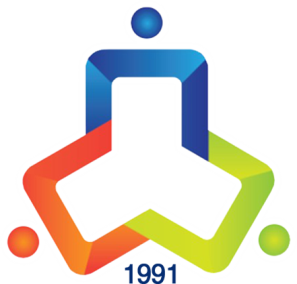 SỔ TAY THỰC TẬP TUYẾN: VŨNG TÀU – PHAN THIẾT – NHA TRANG – ĐÀ LẠT        Thời gian:…./…./….đến…./…./….Giảng viên hướng dẫn: ………………………………Sinh viên thực hiện: …………………………………Lớp:………………………………………………….MSSV: ………………………………………………Thành phố Hồ Chí Minh, tháng…..năm….. 